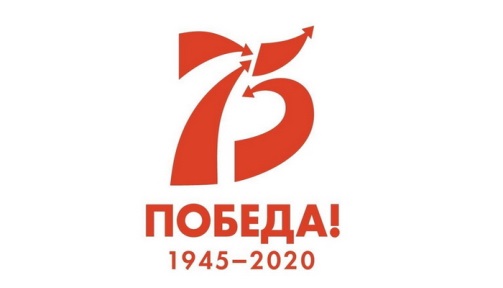 План Мероприятий МБОУ СОШ № 3 имени А.И.Гаджибекова, посвященных празднованию Дня Победы.Исполнитель: зам директора по ВР Абулпазлуева З.М.№Наименование мероприятий Дата ответственные1Республиканская акция « Помним» по темам:« Герой в моей семье»,« Города- герои»,« Пионеры- Герои Советского Союза»1-11 маяЗам по ВР, вожатые, классные руководители2Всероссийский проект « Бессмертный полк- онлайн»9 маяЗам по ВР, классные руководители3Флешмоб « Синий платочек»1-11 маяВожатые, классные руководители4Флешмоб в социальных сетях « Литература Победы»9 маяУчителя русского языка и литературы5Акция « Георгиевская лента»4- 9 маяЗам по ВР, вожатые, классные6Акция « Волонтеры Победы», « Письмо Победы»8-9 маяУчителя истории7Конкурс стихов,Конкурс рисунков 1-11 маяУчителя ИЗО8Проект « Судьба солдата»1-11 маяКлассные руководители9Всероссийская акция « Великие стихи великой Победы в ВОВ»1-11 маяВожатые, классные руководители10 Акция « Школьник- помнит»1-11Классные руководители